Результаты анкетирования учащихся 11 классов «О порядке проведения итогового сочинения и ГИА и проверки организации работы в общеобразовательном учреждении  по подготовке и проведению ЕГЭ»На основании приказа управления образованием № 991 от 10 ноября 2015 года «О проведении анкетирования учащихся 11 классов»,  11 ноября силами специалистов управления образования и «Центра развития образования» было проведено анкетирование  с целью выявления информированности учащихся 11 классов о порядке проведения итогового сочинения и ГИА и проверки организации работы в общеобразовательном учреждении  по подготовке и проведению ЕГЭ. Учащимся было предложено ответить на 9 вопросов.Вопрос № 1. Проводятся ли у Вас в ОУ консультации по подготовке к ЕГЭ? По каким предметам? Результаты ответов по школам представлены на диаграмме.В ОУ № 3 дети отвечали просто «да», без перечисления предметов.  Можно сделать вывод, что консультации не ведутся. Но они дальше сами и дают разъяснения – «по математике регулярно, по русскому языку не всегда». Ребята МБОУ СОШ № 7 ответили просто «проводятся».Учащиеся СОШ № 6 отвечали аналогично, т.е. просто «да». Часть детей этой школы, а также из  СОШ № 7,10,16  дали ответ «Да, по всем», что дает право предполагать, что они не знают точно предметов, по которым идут консультации. А дети из СОШ № 20 ответили «По всем основным и выбранным предметам» без перечисления.Вопрос № 2. Знакомы ли Вы с новыми демоверсиями ЕГЭ-2016 по предмету?Результаты на следующей диаграмме.Имеются ответы:-  «нет» - учащиеся ОУ №3,4,5,6; - «да, но только не полностью знаком» (ОУ № 23);- « не со всеми» (ОУ № 2).Вопрос № 3. Посещаете ли вы межшкольный факультатив по какому-либо предмету в районе? В какие дни?Вот результаты ответов детей.Учащиеся допускали ответы:- «нет» (ОУ № 4, 5,10,23,1,16);- «да, в четверг и пятницу» (ОУ № 4);- «да, в будни» (ОУ № 4);- «да, в четверг; иногда в субботу (ОУ № 5);- «да; среда, суббота, воскресенье (ОУ № 10);- «не посещал, но планирую посетить в назначенные дни (ОУ № 20);- «еще нет и их не было (ОУ № 20);- «нет, так как я не знаю в какие дни идут факультативы (ОУ № 23);- «да, физика вторник, четверг в 14.30 (ОУ  № 16).Не все учащиеся знают, что МШФ проводятся по субботам.Вопрос № 4. Знаете ли Вы направления тем сочинений, которое будете писать? Когда оно будет проводиться?Вот какие получились результаты.Учащиеся отвечали:- «Да,20 декабря» (ОУ №33);- «Да, в декабре» (ОУ № 33,4,10,6);- «Да» (ОУ № 26,23,3,4,5,10,6,7);- «Да, в начале декабря» (ОУ № 3,4,6);- «Да, 3 декабря» (ОУ  № 4,10);- «Знаю, зимой» (ОУ № 4); - «Да, 1 декабря (ОУ № 5);- «Нет» (ОУ № 5,10).Вопрос № 5. Когда (на каких уроках или после) готовитесь к сочинению к сочинению?Результаты  на диаграмме.Респонденты отвечая на поставленный вопрос,  отмечали, что готовились к сочинению:- «После уроков» (ОУ № 2,7,6,4, 23,10,5,16,3);- «На консультациях» (ОУ № 2,4);- «С репетитором после уроков» (ОУ № 6);- «Наша учительница не готовит нас к нему, готовимся с репетитором» (ОУ № 6);- «Задают на дом» (ОУ № 6);- «Не готовимся» (ОУ № 6,4);- «Дома» (ОУ№ 6);- «На уроках литературы иногда» (ОУ № 3);- «После уроков с репетитором» (ОУ № 3).Вопрос № 6. Разбираете ли Вы  на уроках задания, в которых сделали ошибки на пробных ЕГЭ?Практически все учащиеся подтверждают, что разбирают ошибки. Однако есть и такие ответы:- «Иногда» (ОУ № 2);- «Нет» (ОУ № 6,4,30);- «По математике да» (ОУ № 6).Вопрос № 7. Имеются ли в Вашей  школе информационные стенды  по итоговой аттестации? Знаете ли Вы, куда обратиться с возникшими вопросами?Посмотрим, как выглядят результаты на диаграмме.У большинства школ 100 % положительных ответов. Дети утверждают, что информационные стенды имеются во всех школах, но не все учащиеся знают куда обратиться с возникшими вопросами (ОУ № 5,6), не упоминают о телефонах горячей линии (ОУ № 5,7,2,1)Вопрос № 8. В каких предметных кабинетах размещена  информация по ЕГЭ?Дети отмечают, что информация размещена практически во всех предметных кабинетах; некоторые перечисляют эти кабинеты, называют номер кабинета. Но вот,- учащиеся СОШ № 5 даю ответы «не знаю», вообще не отвечают на этот вопрос, «не помню»;- учащиеся СОШ № 6 - «не знаю», «не обращал внимания»;- учащиеся СОШ № 4 – «не знаю». Вопрос № 9. Когда проводятся дополнительные занятия и по каким предметам?Посмотрим результативность на диаграмме. Результаты как видите разные. Большая часть детей давала конкретный ответ: называли предмет, день и иногда время проведения занятия. Но таких было не очень много. Были и такие ответы:- «После уроков, история и обществознание» (ОУ № 2);- «После уроков и на выходных» (ОУ № 2);- «После уроков» (ОУ № 3,4,6,7,16);- «Не знаю» (ОУ № 3);- «Не знаю. Хожу на дополнительные вне школы» (ОУ № 3);- «Днем, вроде по всем» (ОУ № 4);- «….Но информатика не проводится» (ОУ № 4);- «В течение недели восьмым уроком» (ОУ № 4);- «Каждый день русский и математика» (ОУ № 5);- «В будни» (ОУ № 6,10);- «Каждый  день» (ОУ № 6);- не ответили на вопрос (ОУ № 7);- «По всем предметам» (ОУ № 16);- «Почти каждый день по разным» (ОУ № 16);- «Всегда» (ОУ № 16);- «После уроков, вечером по всем предметам (ОУ № 20);- «Частные занятия» (ОУ № 23);- «По математике» (ОУ № 23).Если посмотреть положительную результативность ответов респондентов в разрезе каждой общеобразовательной организации, то видно, каким школам и по каким вопросам нужно еще раз проинформировать своих выпускников и в каких направлениях, в плане организации работы по подготовке к государственной итоговой аттестации, еще поработать.Рекомендуем:всем школам провести информационно-разъяснительную работу с учащимися о порядке проведения итогового сочинения (изложения);довести до сведения всех учащихся и их родителей под роспись график работы межшкольных факультативов (интенсивов), школьных консультаций по предметам и оформить ознакомление через «Лист ознакомления»;в предметных кабинетах оформить стенды и уголки по подготовке к ЕГЭ, наполнив их новыми демоверсиями и информацией об изменениях в ЕГЭ-2016.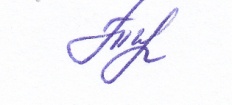 Зам.директора МБУ «ЦРО»                                                 Т.Н. Игнатова№ ОУ/№ вопроса1,%2,%3,%4,%5,%6,%7,%8,%9,%СОШ № 110010044,410010010094,4100100СОШ № 210095,782,695,765,295,787,010043,5СОШ № 385,785,742,957,157,110010010042,9СОШ № 410093,872,931,383,397,997,997,941,7СОШ № 510095,59,145,577,310086,477,386,4СОШ № 688,493,055,846,567,490,790,795,346,5СОШ № 778,610078,692,985,710092,910064,3СОШ № 1072,71009,127,381,810010010054,5СОШ № 1410010050100100100100100100СОШ № 1695,810045,862,579,210010010083,3СОШ № 2093,310013,310010010010010086,7СОШ № 261001001000100100100100100СОШ № 3010010071,410010085,785,7100100СОШ № 3310010000100100100100100